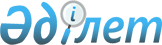 Мемлекеттік мүлікті республикалық меншіктен коммуналдық меншікке берудің кейбір мәселелері туралыҚазақстан Республикасы Үкіметінің 2014 жылғы 21 шілдедегі № 806 қаулысы

      «Мемлекеттік заңды тұлғаларға бекітіліп берілген мемлекеттік мүлікті мемлекеттік меншіктің бір түрінен екіншісіне беру қағидасын бекіту туралы» Қазақстан Республикасы Үкіметінің 2011 жылғы 1 маусымдағы № 616 қаулысына сәйкес Қазақстан Республикасының Үкіметі ҚАУЛЫ ЕТЕДІ:



      1. Республикалық меншіктен Қазақстан Республикасы Білім және ғылым министрлігінің «Манаш Қозыбаев атындағы Солтүстік Қазақстан мемлекеттік университеті» шаруашылық жүргізу құқығындағы республикалық мемлекеттік кәсіпорнының теңгерімінен жалпы алаңы 2597,2 шаршы метр, Солтүстік Қазақстан облысы, Петропавл қаласы, Пионер көшесі, № 34 үй мекенжайында орналасқан қоймасы бар ғимарат заңнамада белгіленген тәртіппен Солтүстік Қазақстан облысының коммуналдық меншігіне берілсін.



      2. Қазақстан Республикасы Қаржы министрлігінің Мемлекеттік мүлік және жекешелендіру комитеті Солтүстік Қазақстан облысының әкімдігімен және Қазақстан Республикасы Білім және ғылым министрлігімен бірлесіп, заңнамада белгіленген тәртіппен осы қаулының 1-тармағында көрсетілген мүлікті қабылдау-тапсыру жөніндегі қажетті ұйымдастыру іс-шараларын жүзеге асырсын.



      3. Осы қаулы қол қойылған күнінен бастап қолданысқа енгізіледі.      Қазақстан Реcпубликасының

      Премьер-Министрі                                     К. Мәсімов
					© 2012. Қазақстан Республикасы Әділет министрлігінің «Қазақстан Республикасының Заңнама және құқықтық ақпарат институты» ШЖҚ РМК
				